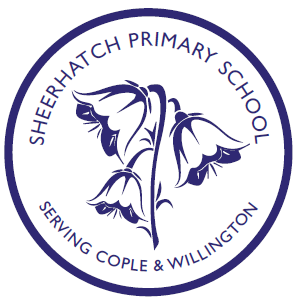 SHEERHATCH PRIMARY SCHOOL ANTI-BULLYING POLICYThe Sheerhatch Primary School community will not tolerate bullying of any kind. This policy details what the school will do to prevent and tackle incidents of bullying.Definition of bullyingBullying is defined as behaviour by an individual or group, usually repeated over time that intentionally hurts another individual either physically or emotionally.Bullying can include: name calling; taunting or mocking; making offensive comments; kicking or hitting; sending inappropriate messages verbally, on paper or electronically via text or websites; sending offensive or degrading images; spreading hurtful and untruthful rumours; excluding people from groups.Forms of bullyingBullying can happen to anyone. This Policy covers all types of bullying, including:Bullying related to race, religion or culture.Bullying related to special educational needs.Bullying related to appearance or health conditions.Bullying related to sexual orientation.Bullying relating to gender identity.Sexist or sexual bullying.Bullying relating to home circumstances.Cyber bullying.Our school intentionsWe are committed to: 	Discussing, monitoring and reviewing our policy and procedures regularly.Supporting staff to promote positive relationships and identify and tackle bullying appropriately.Ensuring that pupils are aware that all bullying concerns will be dealt with sensitively and effectively so that they feel safe to learn.Dealing promptly with any reports or concerns about bullying from pupils or parents/carers and giving updates to parents/carers on how a situation is being dealt with. (See anti-bullying flowchart)Learning from good anti-bullying practice elsewhere and utilise support from the Local Authority and other relevant organisations.Preventing, identifying and responding to bullyingWe will:Provide opportunities within and outside of the curriculum to develop pupils’ social and emotional skills and build their self-esteem and respect for others.Ensure all pupils are aware of what to do if they are being bullied.Ensure that staff can identify all forms of bullying and are aware of the school’s Policy and procedure on bullying. (See anti-bullying flowchart)Create ‘safe’ procedures for pupils to report bullying.Role of school staff Follow Behaviour PolicyListen to concerns raised by pupils or parents/carers.Ensure class teacher of both victim and accused is informed.Class teacher to Investigate concerns and record incident in Behaviour LogSLT to monitor Behaviour Log.Class teacher or SLT to keep parents/carers informed of incidents, responses and updates.Work with pupils who have been bullied or who have been bullying to address issues.Regularly gather pupils’ views on bullying within the school and how to address it.Role of pupilsGive their views on bullying.Report incidents of bullying to an adult along with any anxieties or concerns.Help with anti-bullying campaigns in school.Role of parents/carersSupport the school’s Policy and procedures on anti-bullying and behaviour.Speak to school staff about any concerns about bullying behaviour.Role of GovernorsMonitor and review this Policy at least once every three years.Ensure the Policy is being implemented.Receive reports from the Head teacher termly.Other Policies to be cross referenced with the Anti-Bullying Policy: Behaviour PolicyComplaints PolicyConfidentiality PolicyEquality PolicyReviewThis Policy will be reviewed every two years.  The Policy was approved by the Governing Body at its meeting on: Signed by Head Teacher ……………………………………………………………………Signed by Chair of Governors ……………………………………………………………..